         一年级《在线课堂》学习单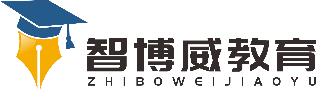 班级：        姓名：单元数学 1年级上册第5单元课题7.8和9的加减法的应用温故知新看图填一填。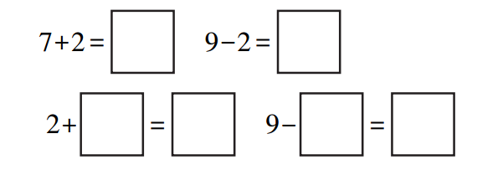 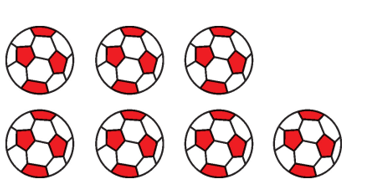 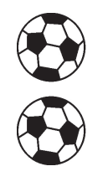 自主攀登看图列式。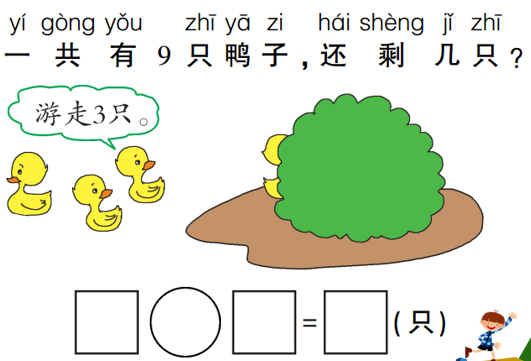 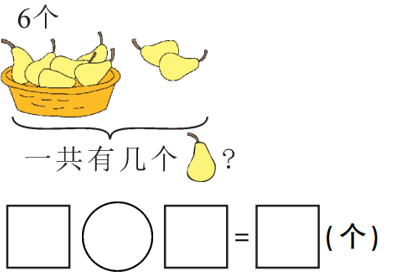 稳中有升3、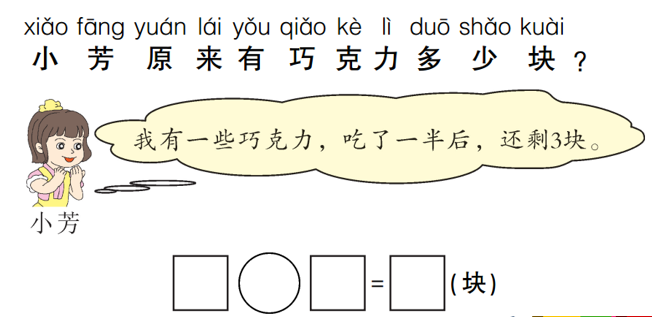 说句心里话